EXCELENTÍSIMA Y MAGNÍFICA RECTORA DE LA UNIVERSIDAD CATÓLICA DE ÁVILA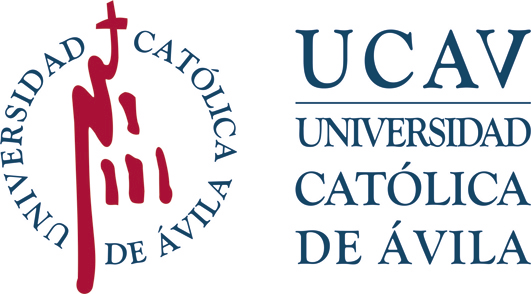 INSTANCIA S-D1 UNIVERSIDAD CATÓLICA DE ÁVILAREGISTRO DE ALUMNOSENTRADA: ………………………FECHA:………………………….   SOLICITUD DE EXPEDICIÓNDE TÍTULOS OFICIALESUNIVERSIDAD CATÓLICA DE ÁVILAREGISTRO DE ALUMNOSENTRADA: ………………………FECHA:………………………….ESTA SOLICITUD NO SE ADMITIRÁ A TRÁMITE SI NO ESTÁ FIRMADA POR EL/LA ESTUDIANTEDATOS PERSONALES DEL ESTUDIANTE Por favor, indique sus datos con todos los signos ortográficos, acentos, guiones, diéresis, etc.DATOS PERSONALES DEL ESTUDIANTE Por favor, indique sus datos con todos los signos ortográficos, acentos, guiones, diéresis, etc.DATOS PERSONALES DEL ESTUDIANTE Por favor, indique sus datos con todos los signos ortográficos, acentos, guiones, diéresis, etc.DATOS PERSONALES DEL ESTUDIANTE Por favor, indique sus datos con todos los signos ortográficos, acentos, guiones, diéresis, etc.NOMBRE:      NOMBRE:      NOMBRE:      NOMBRE:      1º APELLIDO:      2º APELLIDO:      2º APELLIDO:      2º APELLIDO:      Nº DNI/TIE/PASAPORTE      FECHA DE NACIMIENTO:      FECHA DE NACIMIENTO:      FECHA DE NACIMIENTO:      PAÍS DE NACIMIENTO:      PROVINCIA DE NACIMIENTO:      PROVINCIA DE NACIMIENTO:      PROVINCIA DE NACIMIENTO:      LOCALIDAD DE NACIMIENTO:      LOCALIDAD DE NACIMIENTO:      LOCALIDAD DE NACIMIENTO:      CP:      TELÉFONO MÓVIL (Obligatorio):       TELÉFONO MÓVIL (Obligatorio):       TELÉFONO FIJO:      TELÉFONO FIJO:      CORREO ELECTRÓNICO (Obligatorio):      CORREO ELECTRÓNICO (Obligatorio):      CORREO ELECTRÓNICO (Obligatorio):      CORREO ELECTRÓNICO (Obligatorio):      SOLICITA:SOLICITA:SOLICITA:1. LA EXPEDICIÓN DE     DUPLICADO DE  Título oficial de Grado  Título oficial de Máster Universitario  Título del antiguo catálogo de títulos  Título de Doctor2. LA PUBLICACIÓN     OFICIALLa publicación en el Boletín Oficial del Estado de la circunstancia que origina la solicitud de duplicado (art.20 Real Decreto 1002/2010).La publicación en el Boletín Oficial del Estado de la circunstancia que origina la solicitud de duplicado (art.20 Real Decreto 1002/2010).DENOMINACIÓN DE LOS ESTUDIOS Y CONVOCATORIA FIN DE ESTUDIOSDENOMINACIÓN DE LOS ESTUDIOS Y CONVOCATORIA FIN DE ESTUDIOSDENOMINACIÓN DE LOS ESTUDIOS Y CONVOCATORIA FIN DE ESTUDIOSDENOMINACIÓN DE LOS ESTUDIOS CURSADOS:      DENOMINACIÓN DE LOS ESTUDIOS CURSADOS:      DENOMINACIÓN DE LOS ESTUDIOS CURSADOS:      CONVOCATORIA FIN DE ESTUDIOS (MES Y AÑO):      CONVOCATORIA FIN DE ESTUDIOS (MES Y AÑO):      CONVOCATORIA FIN DE ESTUDIOS (MES Y AÑO):      MOTIVO DE LA SOLICITUD DEL DUPLICADOMOTIVO DE LA SOLICITUD DEL DUPLICADOMOTIVO DE LA SOLICITUD DEL DUPLICADO   Extravío   Deterioro  Rectificación  Cambio de nacionalidad  Modificación de nombre o apellidos   Extravío   Deterioro  Rectificación  Cambio de nacionalidad  Modificación de nombre o apellidos   Extravío   Deterioro  Rectificación  Cambio de nacionalidad  Modificación de nombre o apellidosNOTAS SOBRE EL PROCEDIMIENTOProcedimiento de reexpedición (art.20 Real Decreto 1002/2010). A instancias del interesado y previo abono de las correspondientes tasas, procederá la expedición de duplicado de un título en los casos de extravío, robo, destrucción total o parcial o rectificación del original, siendo requisito imprescindible la publicación en el “Boletín Oficial del Estado” con objeto de propiciar en su caso las oportunas reclamaciones. A los 30 días hábiles de la publicación del anuncio en el BOE, y si no hay reclamación alguna, se iniciarán los trámites de expedición de duplicado y se remitirá al interesado certificado sustitutivo del título.Tasas por expedición de duplicado y publicación de anuncio en BOE: El coste de la publicación del anuncio en el BOE y las tasas por expedición de duplicado correrá a cargo del interesado. Las tasas por anuncio en BOE las abonará primeramente la UCAV al BOE, posteriormente, el interesado deberá reintegrarlas a la UCAV junto con las tasas por expedición de duplicado Guía del Estudiante: Acreditación de Estudios. 3.   En cuanto el duplicado esté a disposición de la Oficina Técnica de Títulos, el interesado recibirá notificación para la retirada del título.IMPORTANTE: ENTREGA A LA UCAV DEL TÍTULO DETERIORADO O A MODIFICARIMPORTANTE: ENTREGA A LA UCAV DEL TÍTULO DETERIORADO O A MODIFICARSi el estudiante ya no tiene acceso al Campus Virtual de la UCAV, debe remitir esta solicitud a la siguiente dirección electrónica: gestiontitulos@ucavila.esLa solicitud debe ir acompañada de la siguiente documentación:Fotocopia actualizada y en vigor del DNI del solicitante, o del Pasaporte o TIE si es extranjero.Salvo en el supuesto de solicitud de duplicado por extravío, el solicitante debe, entregar personalmente o enviar por mensajería o correo postal certificado, el título deteriorado o a rectificar y la documentación correspondiente que justifique la expedición del duplicado.Si el estudiante ya no tiene acceso al Campus Virtual de la UCAV, debe remitir esta solicitud a la siguiente dirección electrónica: gestiontitulos@ucavila.esLa solicitud debe ir acompañada de la siguiente documentación:Fotocopia actualizada y en vigor del DNI del solicitante, o del Pasaporte o TIE si es extranjero.Salvo en el supuesto de solicitud de duplicado por extravío, el solicitante debe, entregar personalmente o enviar por mensajería o correo postal certificado, el título deteriorado o a rectificar y la documentación correspondiente que justifique la expedición del duplicado.Protección de datos. Los datos personales recogidos en este impreso serán incorporados y tratados, con destino y uso exclusivamente administrativo, académico y para hacerle llegar información sobre las actividades de la Universidad Católica Santa Teresa de Jesús de Ávila (UCAV. Dispone de más información sobre la política de protección de datos personales de la UCAV y sobre cómo ejercitar los derechos de acceso, rectificación, supresión, limitación, oposición o portabilidad en https://www.ucavila.es/PoliticaPrivacidad.pdf    Firma electrónica o digitalizada del solicitante